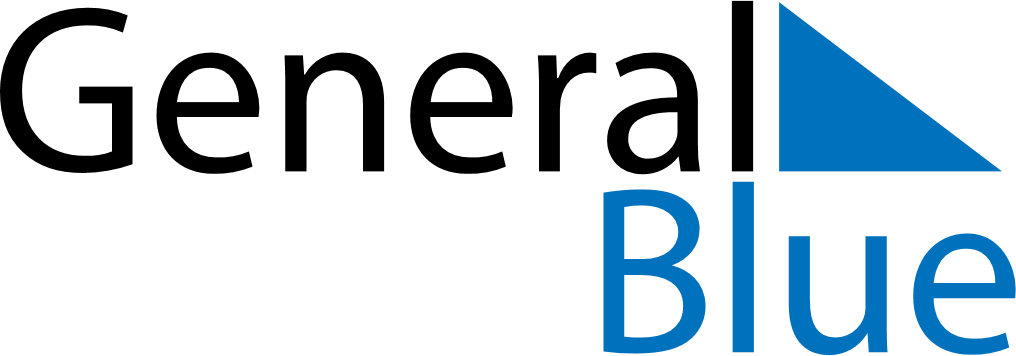 Weekly CalendarJune 30, 2024 - July 6, 2024Weekly CalendarJune 30, 2024 - July 6, 2024Weekly CalendarJune 30, 2024 - July 6, 2024Weekly CalendarJune 30, 2024 - July 6, 2024Weekly CalendarJune 30, 2024 - July 6, 2024Weekly CalendarJune 30, 2024 - July 6, 2024SUNDAYJun 30MONDAYJul 01TUESDAYJul 02WEDNESDAYJul 03THURSDAYJul 04FRIDAYJul 05SATURDAYJul 06